					     ESCUELA INTERMEDIA COOK 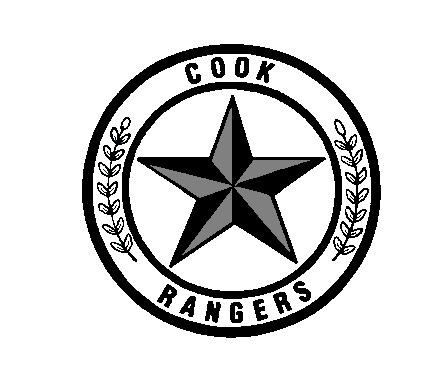 					        9111 Wheatland, Houston, TX 77064						                                   281.897.4400PERMISO PARA CLASES DE APOYOEstimado padre o tutor legal:________________________________________________________ piensa asistir a una clase de apoyo el ____________		(Nombre completo del estudiante)	   	                                                                 (Fecha)con ______________________________________________ de ______________________________________________		          (Nombre del maestro)				           (Materia)El maestro de su hijo comenzará la clase a las 3:15 p.m. Sírvase indicar (√) una de las siguientes opciones de y enviar el permiso al maestro para las 2:40 p.m. el día de la clase de apoyo._____ Mi hijo puede quedarse para la clase de apoyo y lo voy a recoger al frente del plantel. _____ Mi hijo tiene permiso para regresar a casa a pie o en bicicleta._____ Mi hijo tiene permiso para regresar a casa en el último autobús de la tarde.          __________________________                ____________________________________________________________	            (Fecha)                                                                            (Firma del padre o tutor legal)     					ESCUELA INTERMEDIA COOK 					        9111 Wheatland, Houston, TX 77064						                                   281.897.4400PERMISO PARA CLASES DE APOYOEstimado padre o tutor legal:________________________________________________________ piensa asistir a una clase de apoyo el ____________		(Nombre completo del estudiante)	   	                                                                 (Fecha)con ______________________________________________ de ______________________________________________		          (Nombre del maestro)				           (Materia)El maestro de su hijo comenzará la clase a las 3:15 p.m. Sírvase indicar (√) una de las siguientes opciones de y enviar el permiso al maestro para las 2:40 p.m. el día de la clase de apoyo._____ Mi hijo puede quedarse para la clase de apoyo y lo voy a recoger al frente del plantel. _____ Mi hijo tiene permiso para regresar a casa a pie o en bicicleta._____ Mi hijo tiene permiso para regresar a casa en el último autobús de la tarde.          __________________________                ____________________________________________________________	            (Fecha)                                                                            (Firma del padre o tutor legal)